VERIFICA  NOMI COMPOSTI        NOME ...........................................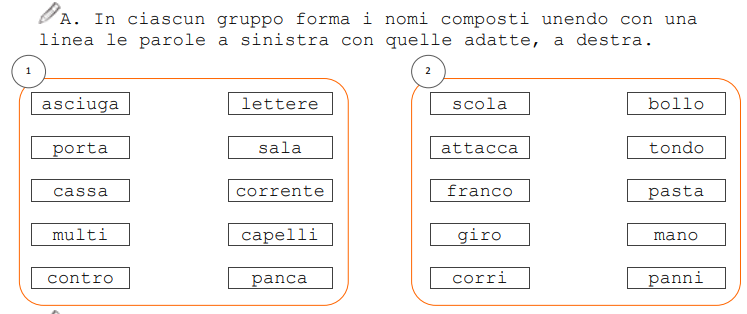   ...........................................................             ............................................................   ...........................................................             ............................................................   ...........................................................             ............................................................   ...........................................................             ............................................................   ...........................................................             ............................................................ 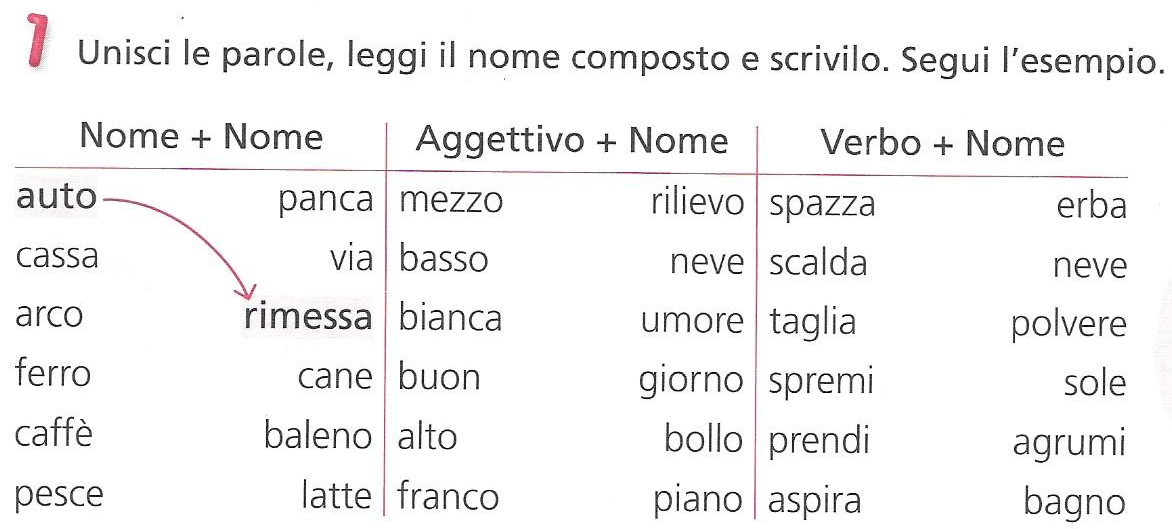 ..............................................       ........................................   ......................................................................................       ........................................   ......................................................................................       ........................................   ......................................................................................       ........................................   ......................................................................................       ........................................   ......................................................................................       ........................................   ........................................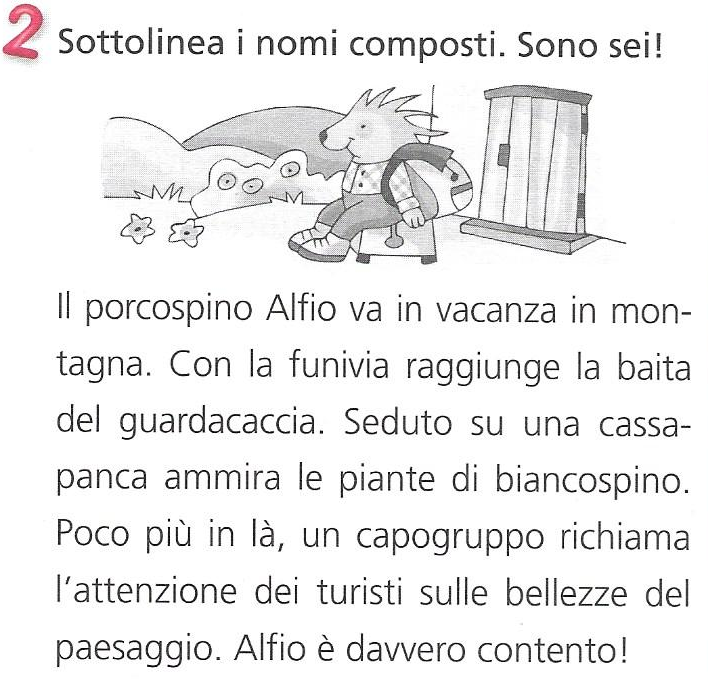 .....................................................................................................................................................................................................................................................................................................................................................................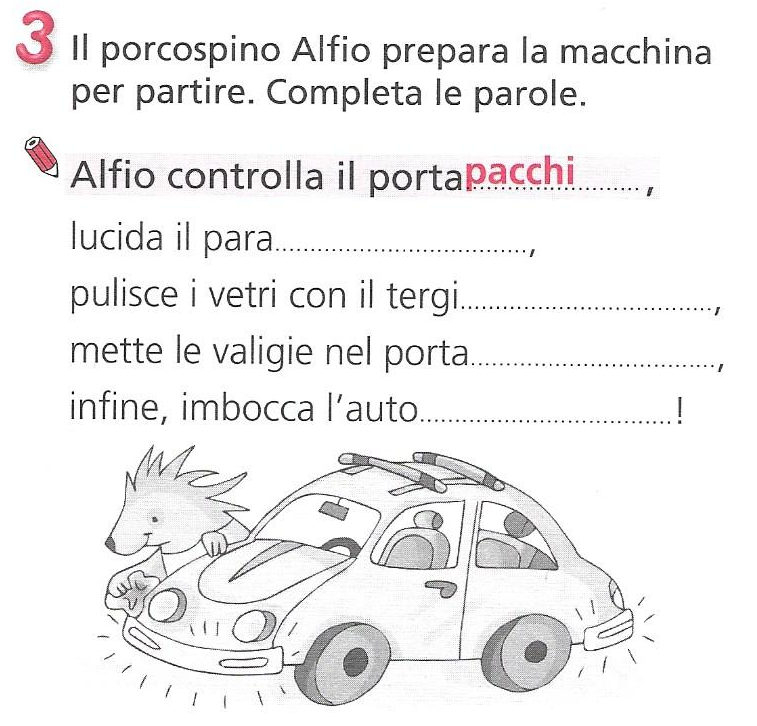 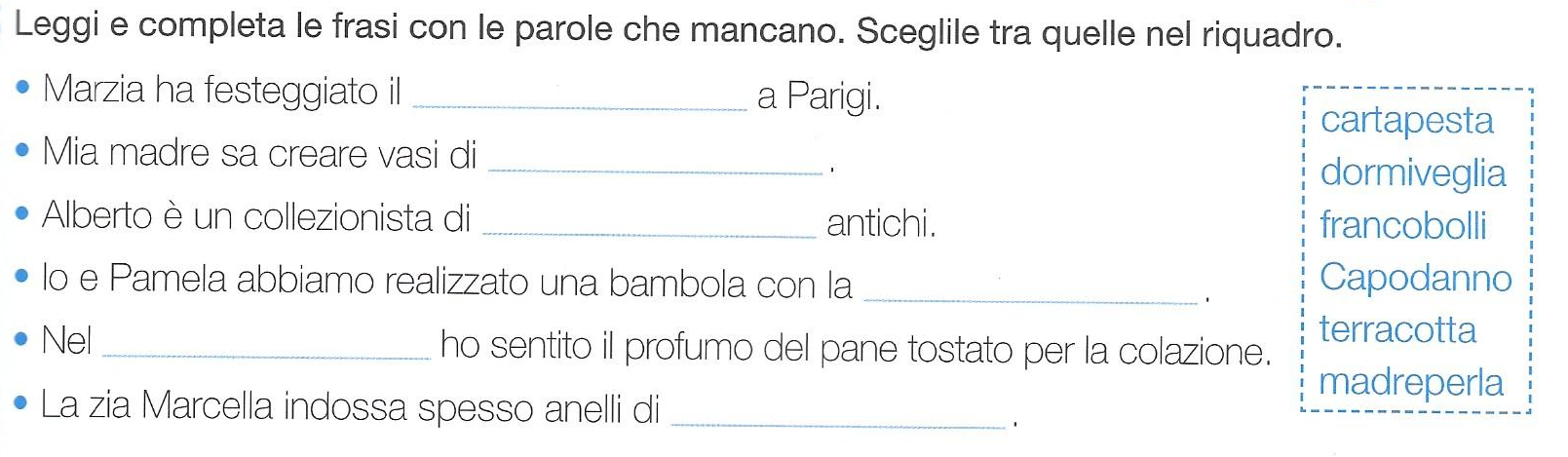 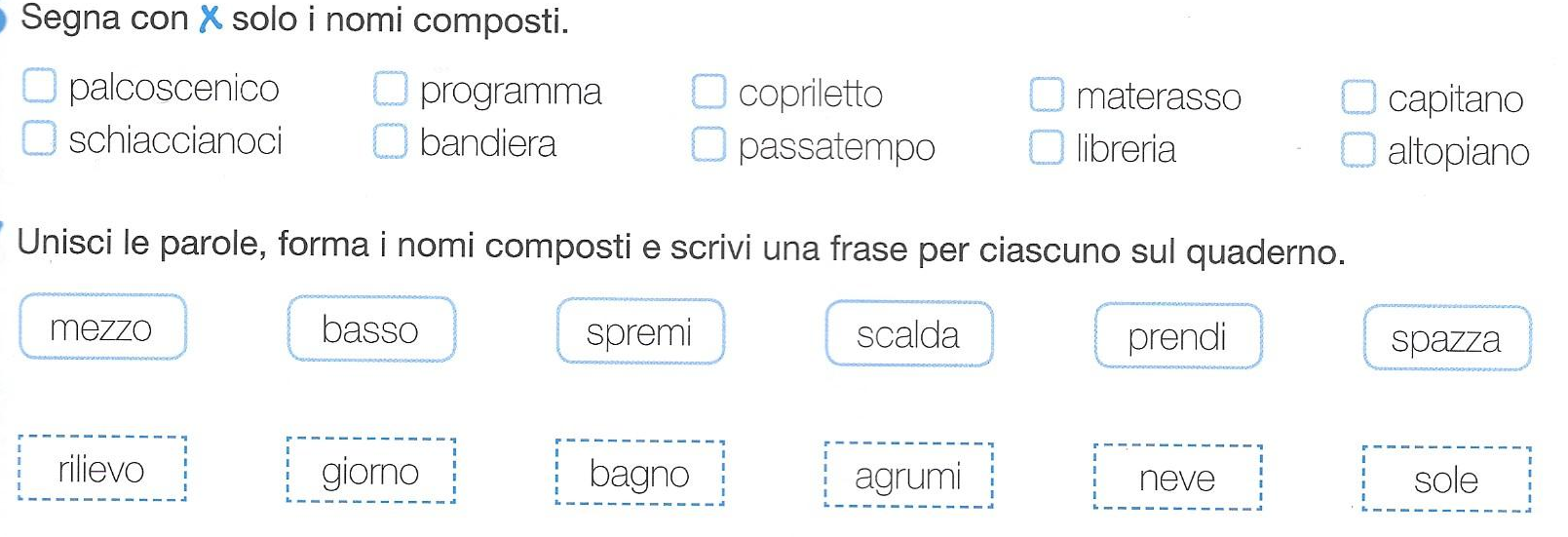 